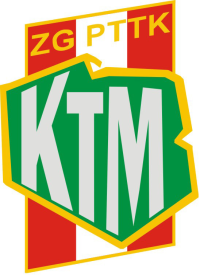 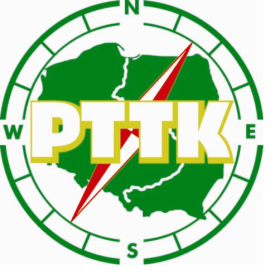 1873-TT                                                                                                             1906-PTK1950-PTTK1955- KTM ZG PTTK                                                                                                  Oddziały PTTK, 
Koła i Kluby Motorowe PTTK, 
Oddziałowe Komisje Turystyki Motorowej PTTK.W dniu 10 lutego 2018 r. w Uzarzewie odbędzie się Krajowa Konferencja Aktywu Turystyki Motorowej PTTK. Konferencja oprócz wyboru nowego składu Komisji, jest też okazją do podsumowania dotychczasowych działań PTTK w obszarze turystyki motorowej oraz wytyczenia zadań na następną kadencję działalności w tej sferze aktywności społecznej PTTK.Zasady zwołania Konferencji określa Ordynacja Wyborcza - Załącznik do uchwałyZG PTTK nr 212/XVIII/2016 z dnia 25.06.2016 r.Rozpoczęcie Konferencji:  o godz. 11:00
Zgodnie z przekazanym przez Wasz Oddział do Zarządu Głównego PTTK  sprawozdania TKO za 2016 r. wg stanu na dzień 31.12.2016 r. przysługuje Waszemu Oddziałowi wybór delegatów zgodnie z załączonym Regulaminem Krajowej Konferencji Aktywu Turystyki Motorowej PTTK.Delegaci muszą mieć opłaconą składkę członkowską PTTK za 2018 r. Zgłoszenie wybranych delegatów prosimy przesłać do dn. 10.01.2018 r  na załączonym druku Zgłoszenia delegata na Krajową Konferencje Aktywu Turystyki Motorowej PTTK na adres: Oddział PTTK MEBLARZ 
62-020 Swarzędz, ul. Polna 21email. konferencja.uzarzewo@ktmzg.pttk.plKomunikat organizacyjny:1.Koszt uczestnika Konferencji 40 zł – proszę wpłacić na:Konto bankowe Oddziału Meblarz: 52 1090 1450 0000 0000 4500 20812. Proszę przesłać potwierdzenie wpłaty wraz z kartą zgłoszenia na adres: konferencja.uzarzewo@ktmzg.pttk.pl3. Każdy uczestnik konferencji w razie konieczności rezerwuje i opłaca nocleg samodzielnie.Organizator wskazuje miejsce na hasło Konferencja PTTK 10 lutyHotel OSSOWSKI, 62-006 Kobylnica, ul. Dąbrówki 1 tel. 618158100 recepcja@hotel-ossowski.com.plDodatkowe informacje, kol. Ryszard Dobrzyński -  dobrzynski.zww@wp.pl, Tel. 508 467 444Prosimy o przekazanie tej informacji Klubom, Kołom, Oddziałowym Komisjom Motorowym działającym w Waszym Oddziale.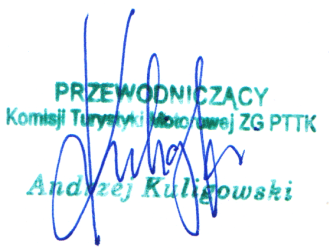 